wONEderful OnesWeek Of: May 6th-10th Color: Pink Number: 8 Shape: Square Letter: Jj        Lesson: My Family Gives ThanksBible Verses: “God is Good to Us” (Psalm 73:1) 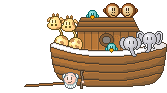 MondayTuesdayWednesdayThursdayFridayArtDecorating a Paper PlateEnjoying LeavesFinger PaintingColoring Fruit ShapesSponge PaintingBooks & ListeningLooking at Pictures of FamiliesWhere are the BooksDiscovering Books in BagsReading Books about FamiliesLooking at Books about FamiliesBlock CenterDriving Cars and TrucksBuilding a HousePlaying with CarsClimbing in a BoxTossing the Bean BagHome LivingWearing Hats and CapsRocking the DollBathing the DollCleaning houseWashing DishesMusicListening to Quiet MusicEnjoying Musical ToysListening to MusicPlaying GamesEnjoying Quiet MusicPuzzles/ ManipulativesPicking up ClothesWorking PuzzlesPlaying a Matching GameExploring BoxesWorking PuzzlesKindness Curriculum:VisualizationRelaxationImagingGoal PicturesAudiotapesWeekly Review